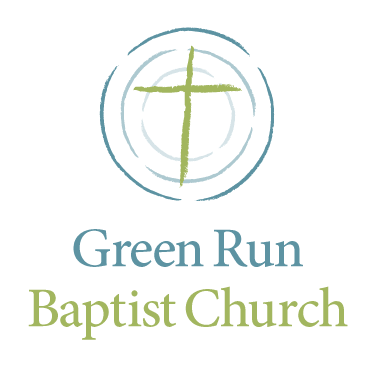 Loving God, Loving Others andLeading People to ChristA Lord’s Day Worship Gathering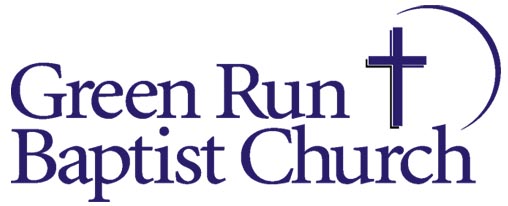 December 2, 2018Preparing for WorshipThe Lord’s Day is the first and best day of the week for the people of God.  We gather together as the church to corporately worship Jesus Christ and be nourished by His Word.  It is our desire to promote a deep love for Jesus Christ in all things, among all people, for their joy and His glory. We encourage you to take time before the service to prayerfully prepare your heart and mind to worship the Lord and celebrate His presence. Call to Worship			                            II Peter 3:3-13God is the first word and because of this we believe true worship happens when God initiates it, by calling sinners through repentance to come and worship Him. Therefore, we begin worship with His Word—His invitation to us to worship in His Name.Know this first of all, that in the last days mockers will come with their mocking, following after their own lusts, and saying, “Where is the promise of His coming? For ever since the fathers fell asleep, all continues just as it was from the beginning of creation.” For when they maintain this, it escapes their notice that by the word of God the heavens existed long ago and the earth was formed out of water and by water, through which the world at that time was destroyed, being flooded with water. But by His word the present heavens and earth are being reserved for fire, kept for the day of judgment and destruction of ungodly men.But do not let this one fact escape your notice, beloved, that with the Lord one day is like a thousand years, and a thousand years like one day. The Lord is not slow about His promise, as some count slowness, but is patient toward you, not wishing for any to perish but for all to come to repentance. But the day of the Lord will come like a thief, in which the heavens will pass away with a roar and the elements will be destroyed with intense heat, and the earth and ]its works will be burned up.Since all these things are to be destroyed in this way, what sort of people ought you to be in holy conduct and godliness, looking for and hastening the coming of the day of God, because of which the heavens will be destroyed by burning, and the elements will melt with intense heat! But according to His promise we are looking for new heavens and a new earth, in which righteousness dwells.Invocational Prayer of Adoration   		This is a prayer asking God to be with us as we worship.COME NOW ALMIGHTY KING	              MADDAN/KAUFLIN/SPIRO	 Come now almighty King 
Help us Your name to sing 
We will declare Your praise 
Righteous in all Your ways 
Father, all glorious 
O’er all victorious 
Come and reign over us 
Ancient of DaysCome now incarnate Word 
Take up Your mighty sword 
Our humble prayers attend 
Faithful unto the end 
Come and Your people bless 
And give Your Word success 
Lord of all righteousness 
On us descendCome Holy Spirit come 
Your perfect will be done 
Brighten our darkened hearts 
Your precious life impart 
Guide us into Your truth 
So we might bear more fruit 
Fill us with more of You 
Spirit of powerTo the great one in three 
Eternal praises be 
Timeless, unchanging Lord 
Now and forevermore 
Your sovereign majesty 
May we in glory see 
And to eternity 
Love and adore© 2001 Sovereign Grace Praise (Admin. by EMI Christian Music Publishing (IMI))CCLI No. 856442ALL HAIL THE POWER OF JESUS’ NAME	       EDWARD PERRONET	        All hail the power of Jesus’ nameLet angels prostrate fallBring forth the royal diademAnd crown Him Lord of allBring forth the royal diademAnd crown Him Lord of allYe chosen seed of Israel’s raceYe ransomed from the fallHail Him who saves you by His graceAnd crown Him Lord of allHail Him who saves you by His graceAnd crown Him Lord of allLet every kindred, every tribe,On this terrestrial ball,To Him all majesty ascribe,And crown Him Lord of all.To Him all majesty ascribe,And crown Him Lord of all.O that with yonder sacred throngWe at His feet may fall!We’ll join the everlasting song,And crown Him Lord of all.We’ll join the everlasting song,And crown Him Lord of all. © Words: Public Domain; Music: Public Domain CCLI No. 856442Anticipating the Arrival of Christ	(Week 1)	                Isaiah 2:2-5Now it will come about that in the last days the mountain of the house of the Lord will be established [a]as the chief of the mountains, and will be raised above the hills; and all the nations will stream to it. And many peoples will come and say, “Come, let us go up to the mountain of the Lord, to the house of the God of Jacob; that He may teach us concerning His ways and that we may walk in His paths.” For the law will go forth from Zion and the word of the Lord from Jerusalem. And He will judge between the nations, and will render decisions for many peoples; and they will hammer their swords into plowshares and their spears into pruning hooks. Nation will not lift up sword against nation, and never again will they learn war. Come, house of Jacob, and let us walk in the light of the Lord.ADVENT PRAYERAlmighty God, give us grace to cast away the works of darkness, and put on the armor of light, now in the time of this mortal life in which your Son, Jesus Christ, came to visit us in great humility; that in the last day, when he shall come again in his glorious majesty to judge both the living and the dead, we may rise to the life immortal; through him who lives and reigns with you and the Holy Spirit, one God, now and forever. Amen. –The Book of Common Prayer O COME O COME EMMANUEL	       	         HELMORE/NEALE O come, O come, Emmanuel, And ransom captive Israel,That mourns in lonely exile here,Until the Son of God appear.Rejoice! Rejoice!  Emmanuel Shall come to thee, O Israel.O come, Thou Dayspring, come and cheerOur spirits by Thine advent here;Disperse the gloomy clouds of night,And death’s dark shadows put to flight.Rejoice! Rejoice!  Emmanuel Shall come to thee, O Israel.O come, Thou Wisdom from on high,And order all things, far and nigh;To us the path of knowledge show,And cause us in her ways to go.O come, Desire of nations, bindAll peoples in one heart and mind;Bid envy, strife, and quarrels cease;Fill the whole world with heaven’s peace.© Words: Public Domain; Music: Public Domain CCLI# 856442JESUS, WHAT A BEAUTIFUL NAME		                 TANYA RICHES	Jesus, what a beautiful nameSon of God, Son of manLamb that was slainJoy and peace, strength and hopeGrace that blows all fear awayJesus, what a beautiful nameJesus, what a beautiful nameTruth revealed, my future sealedHealed my painLove and freedom, life and warmthGrace that blows all fear awayJesus, what a beautiful nameJesus, what a beautiful nameRescued my soul, my strongholdLifts me from shameForgiveness, security, power and loveGrace that blows all fear awayJesus, what a beautiful nameJesus, what a beautiful nameSon of God, Son of manLamb that was slainJoy and peace, strength and hopeGrace that blows all fear awayJesus, what a beautiful name© 1995 Hillsong Music Publishing (Admin. by EMI Christian Music Publishing)CCLI No. 856442Affirmation of Faith  				          The Apostles’ creedI believe in God, the Father Almighty, the Creator of heaven and earth, and in Jesus Christ, His only Son, our Lord: Who was conceived of the Holy Spirit, born of the Virgin Mary, suffered under Pontius Pilate, was crucified, died, and was buried. He descended into the depths, the third day He arose again from the dead. He ascended into heaven and sits at the right hand of God the Father Almighty, whence He shall come to judge the living and the dead. I believe in the Holy Spirit, the holy Universal church, the communion of saints, the forgiveness of sins, the resurrection of the body, and life everlasting. Amen. Passing the Peace and AnnouncementsMorning MessageThe Lord teaches us through the reading and preaching of His Word.   “THANK GOD FOR JESUS”PSALM 118TEXT TO BE READ: PSALM 118:1-4 &19-21KEITH LOWECelebration of the Lord’s SupperThe Lord invites us to His table to receive strength and joy in Christ. Introduction to the Lord’s Table	The Lord Jesus instituted this covenant meal to be observed in His churches until He returns.  We gather around the table each Lord’s Day to remember the life, death and resurrection of Christ in place of sinners, to express our unity, and anticipate His return. All baptized believers, both covenant members and guests, are invited to eat the bread and drink the cup in obedience to Jesus’ command.  We ask that the head of each household would govern and guard the celebration of the Lord’s table by their family, especially in the instruction and participation of children. Closing Hymnjesus, what a friend for sinners     smith/chapman/prichard	Jesus, what a friend for sinners! Jesus, lover of my soul;Friends may fail me, foes assail me,He, my Savior, makes me whole.Hallelujah! What a Savior!  Hallelujah! What a friend!Saving, helping, keeping, loving.He is with me to the end.Jesus, what a strength in weakness!  Let me hide myself in Him;Tempted, tried and sometimes failing,He, my strength, my vict’ry wins.Jesus! What a help in sorrow! While the billows o’er me roll,Even when my heart is breaking,He, my comfort, helps my soul.© Words: 2004 detuned radio music; Music: Public Domain CCLI No. 856442 Benediction					                           EPHESIANS 6:24   Grace be with all who love our Lord Jesus Christ with love incorruptible.Sermon Application QuestionsHow does the amount of times that praise is mentioned in the Psalms compare with the rest of the Bible?  What famous person regarded this Psalm as his favorite?A thankful heart remembers the goodness of God.  Who in particular are those who fear the Lord in verse 4?  How does that relate to Psalm 117?What should we do when in distress?  Trust in the Lord is related to what act in verse 8?There is danger in our walk with the Lord. In what name can we win against the world, the flesh and the devil?  This Lord is more than a helper. What three things is He to you?What two things should be happening in the life of the righteous?  What is important about the right hand?  Does His right hand bring about salvation against all obstacles?  How far will the Lord go to discipline His people to keep them in the righteous way?How important is righteousness in our approach to the Lord in prayer? What should be our attitude as we ask of Him? (Verses 19-20)Verses 22-29 are prophetic utterances of the redeeming work of Christ Jesus.  Is it truly marvelous in your eyes?  Do you rejoice in it?  Because He is God we are to give thanks.  Verse 29 ends the Psalm just as verse 1 began it.  Thank God for Jesus.SERMON NOTES“Thank God for Jesus”Psalm 118Keith LoweOPPORTUNITIES AND ANNOUNCEMENTSMen’s Connection – Men are invited to gather at 5:00pm today at the church for a time of fellowship and discussion centered around God’s Word. First Quarter Members’ Meeting – This meeting will be held on December 9th @ 5:00pm. All covenant members are encouraged to attend.Small Group Facilitator Training – On December 5th at 6:00pm, Pastor Rick will lead a training session for both men and women who either currently lead a small group or who are interested in leading a small group here at GRBC.Student Ministry Christmas Party – On December 9th from 6:00pm – 8:00pm, students in grades 6-12, and their parents, are invited to the annual Student Ministry Christmas Party. The lesson for the evening will focus on Christian distinctives in what we believe about God and the gospel. Dinner and dessert will be provided. Bring a $5.00 wrapped gift item for the gift exchange. Please see Mark Hall, Deb Anderson, Robin Cook, or Sierra Roth for more information.Bible Fellowship Classes – There will be no 9:00am Bible Fellowship Classes on December 23rd and December 30th.Panama Mission Trip - Our next trip to David, Panama is planned for March 1-8, 2019. The cost for the trip is $1,200. We are seeking between 6 and 8 people for this trip to continue to work with local pastors who are planting churches in this area. We would ask that you begin to prayerfully consider ways in which you can help support this trip. If you are interested in going or perhaps sponsoring someone to go, please contact Steve Watkins or Pastor Rick. The informational meeting for anyone interested in going to Panama has been postponed until Sunday, December 9th, following the morning service.Christmas Eve Service – On December 24th there will be a Christmas Eve Service at 6:00pm. Church Office Closed – The Church office will be closed from December 24th through January 1st. The voicemail will be periodically checked during that week.